ProfessionalDevelopmentPlan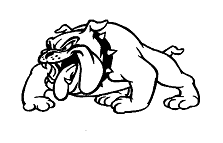 Centerville R-1 School DistrictCenterville, MORevised:  2022-2023 school yearBoard Approved:Professional Development PlanProfessional Development Committee………..p. 2District InformationDistrict Mission Statement…………………….p. 3District Vision Statement………………………p. 3District Focus Statement……………………….p. 3Statement of Purpose…………………………..p. 4Goals and objectives…………………………...p. 5Structure of Committee………………………..p. 6Board Policy and Procedures………………….p. 6-9Responsibilities of the PD Committee………...p.10Professional Development Budget…………….p.10Professional Development Funding……………p.11High Quality Professional Development………p.11Mentor/Mentee Handbook……………………..p.12-28                FORMS…………………………..p.29-35Professional Development Request form…..30-31Professional Development Reflection form...32Staff Absence Report………………………. 33Travel Reimbursement Request…………….34Needs Assessment………………………….35Professional Development Committee(All certified staff members will be on the PDC Committee)2022-2023 Committee members:Janet Dement--ChairmanCynthia WatsonKristell Moore--SecretaryTonia MinksChelsey MaizeSara Beardsley--Co-chairCaleb DementJoe Minks--Superintendent (advisory capacity)**All requests must be approved by the PDC and the administrator prior to enrollment in any activity.**Centerville R-1 Mission StatementOur Mission is to provide high quality education in a safe, respectful and inclusive environment that builds a foundation for life-long learning. B. Centerville R-1 Vision StatementOur first priority is student achievement.  To accomplish this we envision:A true partnership including parents, students, staff, the Board of Education, and community resources.A well-equipped, qualified staff that puts students first, exhibits strong leadership, a passion for learning and a commitment to success for every student.A curriculum based on research and best practices that allows students to demonstrate knowledge through a variety of activities.Facilities providing safe and developmentally appropriate environments that allow for short and long-term growth. C. Centerville R-1 FocusThe staff of Centerville Elementary is focused on the success of each student and staff member! We A.I.M. for success!  We will Achieve, Inspire, and Motivate all to do their best so that we are successful. D. Statement of PurposeThe purpose of the Centerville R-1 Professional  Development plan is to encourage, support, and build the capacity of all instructional staff, administrators, and support staff.  Professional growth should be viewed as a continuous process for both new and experienced staff members of the district to improve student achievement through improved instruction, to refine skills, to keep abreast of new developments in the field of Education, and to develop highly effective educators.  High quality PD is collaborative in nature, is focused on continuous improvement of student learning, and is ongoing and job embedded. The desired outcome will be:Improved instructionIncreased student performance toward learning outcomesImproved student attitude toward learningBetter communication resulting in quality education for all studentsDeepens educators content knowledgeProvides educators with research-based instructional strategiesPrepares educators to use various types of classroom assessments appropriatelyProfessional Growth is: Expanding one’s academic knowledge and experience to help students succeed and increase educator effectiveness while providing elevated classroom rigor.
Setting personal/professional goals and establishing means to achieve these goals.Continuing the process of professional learning and on-going development throughout one’s career.E. Goals and objectives:The district will ensure all instructional staff participate in scheduled, ongoing, job-embedded, and content-appropriate professional learning focused on evidence-based instructional practices, staff growth goals, and student performance goals outlined in the CSIP (MSIP TL8.A)The district provides time and resources for the professional learning of each staff member. (MSIP TL8.B)The district provides leadership development opportunities for all educational staff. (MSIP TL 5.C)The district provides an effective induction and mentoring process for all instructional staff and administrators. (MSIP TL 5.D)The district will ensure that instructional staff participate in professional learning in order that evidence-based instructional practices are implemented to ensure the success of each student. (MSIP TL6)Staff needs will be assessed yearly to determine professional development and inservice needs.Professional development will address the district CSIP goals: Improve overall student performance in the Missouri Assessment Program by 10%. (TL6.A, TL7.d, TL8.A, DB2.B)Provide strategic interventions to ensure students are reading at an acceptable level.Improve overall safety and security on the district campus. (L10.G)Increase parent involvement in district meetings, committees, and student achievement. (L8.B, CC4.A)Improve student and staff social and emotional health. ((TL7.E, TL10.F, L10.3)F. Structure of the CommitteeThe Professional Development Committee will consist of district certified staff. A central office administrator will be asked to serve in an advisory capacity.Officers will be elected at the first meeting of the year.ChairmanCo-chairSecretaryThe PDC will meet quarterly. They may meet more often if needed to update the plan. The chairperson will call special meetings if needed for approval for professional development activity. The chairperson will report to the school board twice a year.The entire Professional Development Committee will review requests for Professional Development by individuals to determine if they are related to district goals and grant approval.  The committee will sign the approval form, then send it to the building administrator for final approval. G. Board Policy and ProceduresThe chairperson will present the revised Professional Development Plan to the school board in January 2023 in order for them to read and review the plan.  The board will review the plan and either approve or ask for revisions.The School Board adopted a plan and regulation # 4411 (Aug 2019). Revisions will be made if necessary. (attached)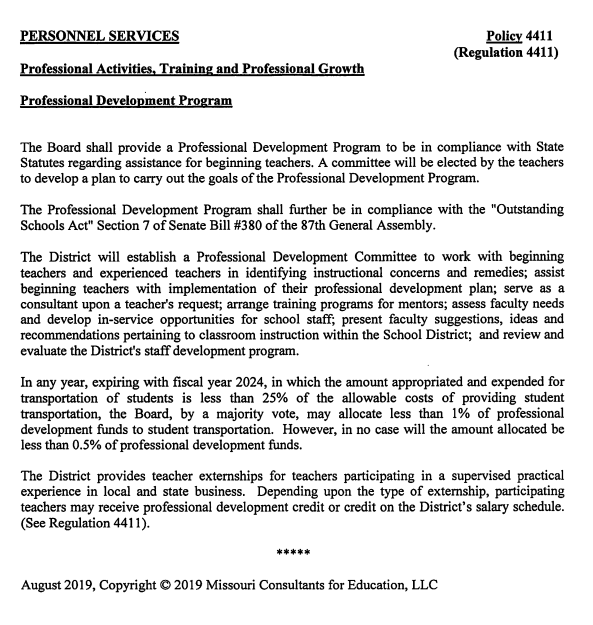 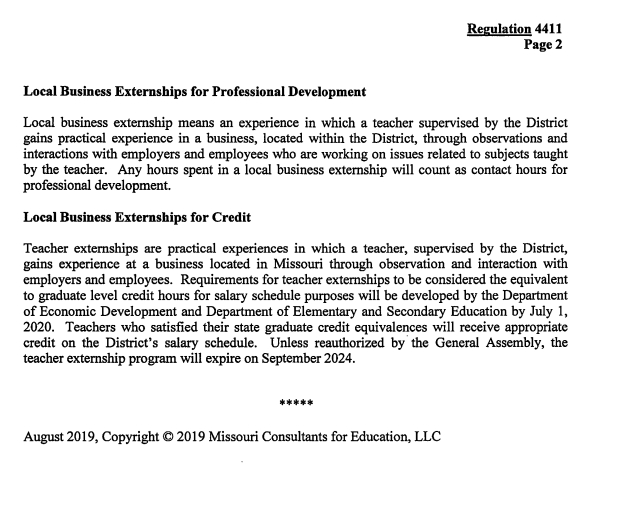 H. Responsibilities of the Professional Development CommitteeThe Professional Development Committee will assess the needs for all teachers. The needs assessment will be conducted annually in April via either online or paper and professional development will be built around data collected based on the CSIP objectives. (Form E or https://forms.gle/BmAtqVbV8zaQouir8)The Professional Development Committee will post opportunities and announcements for professional growth.The Professional Development Committee will evaluate all professional development activities for effectiveness. Professional Development activities will be monitored to evaluate how the PD meets CSIP and Teacher standards.  (Form B)I. Professional Development BudgetThe Outstanding Schools Act of 1993 (SB380) indicates that each school district shall allocate one percent of its revenue from the foundation program, exclusive of categorical add-ons, to the PDC. Of the monies allocated to the PDC, seventy-five percent shall be spent the same fiscal year for purposes determined PDC after consultation with the administrators of the school district and approved by the local board of education as meeting the objectives of the Comprehensive School Improvement Plan (CSIP) of the district that has been developed by the local board. The remaining twenty-five percent must also be spent for professional development, but may be carried forward for use in the succeeding year (Budget Descriptors Appendix V)The professional development committee will meet in early fall to set the PD budget for the current school year.J. Professional Development FundingLodging must be approved and secured through the officeThe mileage reimbursement is $0.51/mile if a personal car was used.Necessary meals will be reimbursed only to the extent of $40 per day.There will be no reimbursement for meals without a DETAILED receipt attached.No items will be reimbursed without a receipt.No reimbursement for alcoholic beverages, personal telephone calls or entertainment while attending conference. **The reimbursement FORM (Form D) must be submitted to the office as soon as possible. It must be within 30 days of the date the expense was incurred.**  K. High Quality Professional Development All children deserve to be taught by highly qualified teachers, and all teachers deserve the opportunity to be involved in High-Quality Professional Development (HQPD). Professional development activities should be regularly evaluated for impact on teacher effectiveness and improved student learning.  (See Form B)Centerville R-I School District Mentor/Mentee Induction Program 2022-2023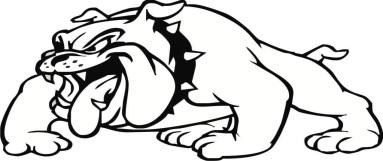 Centerville R-1 School DistrictTable of ContentsPhilosophy and Program Goals .................................................................................... p.3Mentor - Roles and Responsibilities ............................................................................. p.4New Teacher (Mentee) - Roles and Responsibilities .....................................................p.5Explanation of the Key Components of the Program .....................................................p.6Confidentiality: Statement of Understanding ................................................................. p.8Induction Program Quarterly Checklist .......................................................................... p.9Activity Log………………………………………………………………………………   ……p.15Month-by-Month Checklist…………………………………………………………………….p.16PhilosophyThe Centerville R-I School District believes that all employees need continual support andprofessional development in order to provide the best possible educational experience for ourstudents. This mindset is the driving force of the district's professional development committee.This mentality, more importantly, extends to those who are new to our district. This neededsupport and development can best be provided through a comprehensive induction program.Teachers and administrators alike will collaborate to provide ongoing personal and professionalgrowth experiences for the new employees with the end resulting in the best educationalexperience for our students that we can provide.Induction Program Goals1. To promote personal and professional growth of new employees, this shall have the focus        leading to improved student performance.   2. To acclimate new teachers to the district's strategic plan, policies, and individual building        level goals as well as the building's culture.3. To provide an opportunity to expose the new teacher to the curriculum in which they will beteaching as well as foster discussion on best practice and improvements in instructional       strategies.  4. To provide positive support and encouragement as the new teacher endures all of the       experiences during their first years within the profession.  5. To train experienced teachers in how to best serve as a mentor to new teachers, providing       them with the support and resources that they need to be successful.  6. To retain quality teachers within the district.  7. The induction program is a two-year commitment, with a majority of the workload      completed in the first year of the program.Mentor - Roles and ResponsibilitiesA mentor is a coach, trainer, positive role model, counselor, confidant, and professional colleague with the necessary teaching experience to serve in this capacity. The ultimate role of a mentor is that of helper and encourager, not evaluator. The responsibilities of the mentor should be as follows:Communication1. Meeting with the mentee informally before the beginning of the school year.2. Advising and guiding the mentee throughout the school year in daily operations of the    school.3. Engage in discussions about the curriculum they will be teaching and begin dialogue        on best practices used in teaching that curriculum.4. Be accessible, interested and willing to help the mentee in whatever way they    professionally can.5. Serve as a confidential consultant to their protégé, and emphasizes trust within the    relationship.Documentation1. Completing the necessary forms to meet state and Centerville R-1 PDC guidelines.2. Help initiate the development of the individual’s professional growth plan, focusing on    encouraging growth and advancement.Professional Growth1. Arranging for observations both to and for the mentee (Excluding administrative    observations).2. Demonstrating lessons for the mentee.3. Being a role model in all aspects of professionalism.4. Participate in PDC sponsored Mentor- Mentee workshops or meetings prior to and    throughout the school year.Most importantly - If the mentor is in any way not comfortable with or does not have enoughexperience with any matter that comes up between a mentor and mentee, they must seek helpfrom someone who does (i.e. SIS, Assessment Creation, Personal Conflict with a Student, etc.)New Teacher (Mentee) - Roles and ResponsibilitiesA mentee is an individual employed full or part time by the school district to serve as certified staff within the district. The program is primarily constructed for those teachers who have little to no prior teaching experience, however, portions of this plan will apply to any new member of theCenterville R-1 teaching staff. The responsibilities of the mentee should be as follows:Communication1. Share mutual respect with mentor and engage in both formal and informal       communication, which can include times of reflection on the profession.2. Seek support and assistance on a regular basis.3. Engage in in-depth conversations while seeking answers to questions.Documentation1. Develop a professional growth plan (in conjunction with mentor and administrator) and    maintain this log throughout the school year.2. Attend and document all professional development training completed or workshops    attended.3. Reflect on activities, observations, and evaluations that are engaged in throughout the    school year.4. Become familiar with the certification process and keep current certification up to date.5. Complete the quarterly log with mentor and turn in to building administrator each       quarter.Professional Growth1. Discuss new instructional strategies and best practices with colleagues.2. Observe other teachers demonstrating strategies and instructional techniques that     may prove to be personally helpful.3. Share information about things that work and things that don't (both in and out of the    classroom).4. Participate in PDC sponsored Mentor-Mentee workshops or meetings prior to and    throughout the school year.Explanation of the Key Components of the ProgramBest Practices - Teaching strategies, classroom management techniques, etc. that have beenproven as effective in improving student learning or behavior. These strategies may have beenproven through research or practice within the classroom. This is the mentee’s best method ofgaining ideas on what practically works with students. Research by Hattie, Marzano, and Jensen are a few district initiatives that have proven to be effective in the classroom.Professional Development Committee (PDC) - A district level committee consisting ofrepresentatives of each of the district's school buildings(all certified staff) as well as the school's administrator. The responsibilities of the district PDC is to: Determine instructional concerns and remedies for the district. Serve as a confidential consultant upon a teacher's request. Assess faculty needs and develop in-service opportunities for school staff. Present, to the proper authority, faculty suggestions, ideas, and recommendations pertaining to classroom instructionObservation - Can occur either formally or informally. The building administrator throughout the school year will observe the mentee as they teach in the classroom. Formal evaluations (also known as Teacher Evaluations) will be scheduled ahead of time and discussed prior to and concluding the observation. Informal observations are unannounced, are used to measure progress, and are discussed with the administrator afterwards.In addition, the mentee may engage in observations of other teachers or eachother throughout the year. These observations are strictly times for growth and knowledgebuilding, and are not to be evaluative in any way. Formal and Informal Communication - Throughout the school year, the mentee and the mentor must engage in conversation about the experiences the mentee is going through and the needs of the mentee to have success during their first year of teaching. These meeting times can be pre scheduled times each week or month (formal) and/or as needed in the halls, after/before school at lunch, etc. (informal). Within this handbook you will find both a list (by quarter) of tasks and topics for discussion, which will need to be completed, as well as a checklist of building specific items, which must be discussed during the beginning of the school year.Professional Growth Plan - By law, school districts must provide a professional growth plan for all faculty members who have no prior teaching experience. The goals within the plan (see following pages for specific information) related to the district's evaluation criteria and are district developed. The plan's purpose is to assist - not evaluate - the beginning teacher. The mentor should initiate discussion on the preparation of the plan. Subsequent planning meetings between the mentor, the building administrator, and the mentee should occur throughout the first quarter of the school year. The plan may include goals in such areas as classroom management, understanding district policies, and use of curriculum guides, equipment, and materials. The individual professional growth plan is required throughout the time a teacher is employed at Centerville R-1 School District.Quarterly Log - A log must be kept as part of the documentation process of the induction program. Throughout the two years a teacher will be in the program they must document 30 hours using the following criteria:  Date of each interaction. Identification of the activity. For example:o Formal Conferenceo Demonstration/Modeling Observationso Formal/Informal Observationso Workshops/Professional Development Activitieso Other A brief description of what transpired. Note suggestions offered and the subject of dialogue or discussions. Do not include confidential information. A record of materials shared or used to obtain goals. Signature of mentor and building administrator.The administrator will view the log as part of the teacher evaluation process.Beginning Teacher Assistance Program (BTA):Certification standards for teachers in Missouri public schools require participation in a beginning teacher assistance program during the four year Initial Professional Certificate period.DESIGNED TO HELPThe Beginning Teachers’ Assistance Program is designed to assist in making the initial year of teaching more productive and less stressful for the new professional. The ultimategoal is to help each beginning teacher to have a successful first year and confirm their commitment to the teaching profession.TIMELYThe program is scheduled during the “New Teacher Orientation” and semester meetings during the school year. By this time, most teachers will have had some experience not only with theinstructional process but also with grading, parent conferences, teacher evaluation and discipline. They are now ready to ask the right questions and listen for workable solutions. It is also an excellent time for a morale booster and networking with other beginning teachers. Participants should plan to bring and share a “best practice” with their colleagues.CONTENTSmall group discussion sessions will address such universal topics as classroom management;student motivation and discipline; teacher and student evaluation; time management; and parent, staff and community relations.Centerville R-1 School DistrictNew Teacher Induction ProgramConfidentiality: Statement of UnderstandingThe induction program at the Centerville R-I School District was developed to ensure that eachfaculty member involved as a mentee be afforded the support of experienced faculty for orientation and instructional coaching. For mentoring to meet its goal of aiding new teachers in effective instructional and professional practices, the environment must be risk-free and non-threatening. New teachers need to make themselves available for such help and willingly open their classrooms to their mentors. It is also important for mentors to open their classrooms to their new teachers and assist new teachers in gaining experience through other professional contacts in the school and the broader educational community. Furthermore, all parties involved should understand the following aspects of the program.Mentors are not to have any role in the new teacher's evaluation process.Mentors will refrain from sharing any information regarding new teachers with the newteacher's principal, other administrators, colleagues or students. It is understood,however, that there may be situations where mentors will need to share information inconfidence with other mentors for support purposes or professional development.Principals will refrain from seeking any information from mentors regarding the newteachers or from sharing their own evaluative observations with mentors.At their discretion, new teachers may wish to share personal or evaluative information with either mentors or principals as a means of seeking help/advice.The mentor or new teacher may inform the principal if the mentor-new teacher relationship is faltering so that the principal can make adjustments.Principals will be informed if/when any new faculty avoids or refuses to participate in thisprogram.If a new teacher's retention or future contract to the school district is in question, mentorsmay not be asked for comments.If a new teacher requests a letter of recommendation from a mentor for promotion of rank or tenure, compliance is the personal decision of the mentor.Under law, it is understood that should it become relevant on any sort of legal proceeding to obtain the testimony of a mentor, the law will not recognize the privilege in the relationship that would permit the mentor not to testify or that would permit the new teacher to prevent disclosure. Under the law, the relationship between a mentor and the teacher with whom the mentor is working is not a privileged one such as that between spouses, physicians and patients, priests and penitents, or lawyers and clients.Induction Program Quarterly ChecklistFirst Quarter (Year One)Please check all activities accomplished, and list the approximate date it occurred on the formbelow.___________________________________________________________________________Program Task						   Date Completed__________________________________		 ________________________________     Mentor Signature			      	                  Mentee Signature_________________________________     Administrator SignatureInduction Program Quarterly ChecklistSecond Quarter (Year One)Please check all activities accomplished, and list the approximate date it occurred on the form below._____________________________________________________________________Program Task						   Date Completed__________________________________		 ________________________________     Mentor Signature			      	               Mentee Signature_________________________________   Administrator SignatureInduction Program Quarterly Checklist Third Quarter (Year One) Please check all activities accomplished, and list the approximate date it occurred on the form below. ______________________________________________________________________Program Task						   Date Completed__________________________________		 ________________________________     Mentor Signature			      	               Mentee Signature_________________________________   Administrator SignatureInduction Program Quarterly Checklist Fourth Quarter (Year One)Please check all activities completed, and list the approximate date it occurred on the form below. ______________________________________________________________________Program Task						   Date Completed__________________________________		 ________________________________     Mentor Signature			      	               Mentee Signature_________________________________   Administrator SignatureInduction Program Quarterly Checklist First Semester (Year Two) Please check all activities accomplished, and signify whether accomplished in the completed box below. ______________________________________________________________________Program Task						      Completed__________________________________		 ________________________________     Mentor Signature			      	               Mentee Signature_________________________________   Administrator SignatureInduction Program Quarterly Checklist Second Semester (Year Two)Please check all activities accomplished, and signify whether accomplished in the completed box below. ______________________________________________________________________Program Task						      Completed__________________________________		 ________________________________     Mentor Signature			      	               Mentee Signature_________________________________   Administrator SignatureMENTOR/MENTEE ACTIVITY LOGBeginning Teacher(Must complete 30 contact hours)          DATE: 			        ACTIVITY: 			     HOURS:__________	 ____________________________________	 _________________ 	____________________________________	 _________________	 ____________________________________	 _________________	 ____________________________________	 _________________	 ____________________________________	 _________________ 	____________________________________	 _________________ 	____________________________________	 _________________	 ____________________________________	 _________________	 ____________________________________	 _________________	 ____________________________________	 _________________	 ____________________________________	 _________________	 ____________________________________	 _________________	 ____________________________________	 _________________	 ____________________________________	 _________________	 ____________________________________	 _________________ 	____________________________________	 _________________	 ____________________________________ 	_________________	 ____________________________________	 _________________	 ____________________________________	 _________________	 ____________________________________	 _______Total Hours:__________Signatures verify that we have accomplished the activities checked off above.___________________________________________________________Mentee Signature			 Date___________________________________________________________Mentor Signature			 Date____________________________________________________________Principal Signature			 DateMONTH-BY-MONTH CHECKLISTThe following pages contain a month-by-month listing of suggested activities for monthly formal contacts between the mentor and mentee. Informal contacts should be ongoing and initiated by both teachers.□ AugustTopics to discuss:□ Orientation with principal checklist□ First day orientation checklist□ Beginning of school teacher workdays□ Open house□ Teacher Ease System and Gradebook□ Discipline referrals□ Arrival and dismissal times□ Extra duties□ Field trips, bus requests, student permission, absence form request□ Submitting a PD request□ School reimbursement procedure□ Completing professional development log□ Substitute Folder □ Lesson Plans□ Teachers’ meetings□ Observations□ SeptemberTopics to discuss:□ Mid 1st quarter□ Mid-term and progress reports□ District-wide assessments□ Classroom management & Discipline Procedures□ CTA/MSTA□ Special education in-service□ OctoberTopics to discuss:□ End of 1st quarter□ Parent/Teacher conferences□ Professional development/teacher workdays□ Holiday events and activities□ NovemberTopics to discuss:□ 2nd quarter mid-term□ Mid-term and progress reports□ Curriculum - pacing guide□ Student motivation and feedback□ DecemberTopics to discuss:□ End of 2nd quarter□ End of 1st semester□ School cancellations□ Discipline issues□ JanuaryTopics to discuss:□ Importance of consistence with classroom procedures□ Schedule changes□ Evaluate first semester progress □ FebruaryTopics to discuss:□ 3rd quarter mid-term□ Mid term and progress reports□ Continue to meet informally and provide encouragement □ MarchTopics to discuss:□ End of 3rd quarter□ Parent teacher conferences□ Submitting orders for next school year□ MAP Testing□ AprilTopics to discuss:□ 4th quarter mid-term□ Mid term and progress reports□ Ordering pins for end of school year awards□ MayTopics to discuss:□ End of 4th quarter□ Elementary field day□ Elementary/MS Award Assembly□ Last day of school procedures for students□ End of the school year checkout procedure for teachersFORMSProfessional Development Request formProfessional Development Reflection formStaff Absence ReportTravel Reimbursement RequestNeeds AssessmentProfessional Development Request FormName__________________________________________ Position______________________Program Title:___________________________________Date__________________________Presenter:_______________________________________Location:_____________________Please respond to the following:What do you expect to learn at this conference session/workshop?	________________________________________________________________________	________________________________________________________________________How does this experience fit into the school’s CSIP goals?	________________________________________________________________________	________________________________________________________________________Anticipated Expenses:			Estimated Cost:Registration:					$______________Meals:						$______________Lodging					$______________Travel ( ___Miles @ $.51)			$______________Other:						$______________				TOTAL	$______________Substitute needed?  ______Yes  ______NoApproved by:PD Committee:Initial		_____		______		_____					_____		______		_____Superintendent Signature:_______________________________Date:_____________If Denied, reason for denying request__________________________________________________________________________________________________________________**Office Use Only**PO#__________				FUND:____________Professional Development Application ProcessPrior to attending a Professional Development:Complete Professional Development Request form.Attach a description of the workshop to your request form.Submit the PD Request form along with the attached description of the workshop to the PD committee for approval.If the request is approved by the PD committee, submit to the Superintendent for approval.Complete a Staff absence form (if workshop during school hours.) Submit to central office: Staff absence formApproved PD form with information attached about the workshopCompleted Workshop registration formFollowing the PD experience:Submit reimbursement forms for approved personal expenditures to the office.Submit seminar/presentation Reflection Form to PD committee.**Be prepared to share about your learning experience during local PD day. B. Professional Learning Reflection FormName:______________________________	        Date:_____________________Name of Workshop_______________________ Date Attended:_____________Workshop Evaluation1. Was the topic of the workshop relevant to my situation?  Explain why or why not:2. Was this meeting worthwhile? Why or why not? Explain:3. Will you make positive changes in your classroom as a result of this workshop?  Explain:4. Explain how this workshop will affect your teaching and student learning: 5. What was one big takeaway from this training that you would like to share with your peers?6. This workshop meets CSIP Goal___________C. Centerville R-1 School  Staff Absence ReportName:___________________________________________________________Date(s) of Absence(s):_____________________________________________________Total Number of Days Absent:__________________________________________________________Reason for Absence:________________________________________________________Check one:________Personal Leave           __________ Professional Leave ________Sick Leave		          __________Vacation________Bereavement               __________Other________________________________		          _______________________ Employee Signature			                                 Date                       _________________________________		           _______________________Superintendent Signature					    Date_______Approved				Substitute Name:__________________________________________Disapproved D. TRAVEL REIMBURSEMENT REQUEST Date: ____________________________Name: _______________________________________________________To Where/Date: ________________________________________________For What Reason: ______________________________________________Substitute: __Y  __N   Name of Substitute:___________________________Items for Reimbursement:						Amount:	1.  Lodging							$_________________	2.  Meals							$_________________	3.  Car:  (If personal car was used)	      _______miles @ .51 per mile				$_________________	4.  Dues or Fees:	     What: __________________________			$_________________	5.  Other:  Please List ________________	     ________________________________			$_________________Total Requested:							$_____________________________________________________							Superintendent ApprovalAccount to be Charged___________________NOTE:No item will be reimbursed without a receipt, or documentation (for audit purposes).  No reimbursement for alcoholic beverages, personal telephone calls, or entertainment while attending conferences.  Meals will be reimbursed only to the extent of $40.00 per day and there will be no reimbursement for meals without a DETAILED receipt attached.  This form must be submitted to the Superintendent’s Office within 30 days of the date of the expense was incurred.ALL RECEIPTS MUST BE ATTACHEDE.  Needs AssessmentLink: https://forms.gle/gxs67rJYWXu9yVR16 Met and got acquaintedDiscussed Professional Growth PlanReview procedures and routines of buildingTrain Mentee on SIS operationsDiscuss cultural and socioeconomic characteristics of the members of the school community.Discuss opening school year proceduresComplete building specific checklist (as needed throughout the first quarter)Set-up weekly/bi-weekly formal meeting timeShare resources (as needed)Set date to observe in Mentor's classSet date to observe in Mentee’s classDiscuss teacher evaluations (formal and informal)Discuss parent/teacher conferencesDiscuss first quarter grades and importing them into SISHold a question/answer session with mentor and/or other experienced teachers.Finalize professional growth plan and make copies for principalMeet for informal discussions (in hall, at lunch, on duty etc.)Reflect on first quarter grades and parent/teacher conferencesDiscuss classroom problems and classroom management techniquesScheduled second classroom observation of each other and discussMeet with principal to discuss progress and evaluationDiscuss possible professional development opportunitiesSchedule an observation time of another teacherDiscuss semester finals and gradingCelebrate end of first semester in some wayUpdate Activity LogContinued informal contact (in hall, at lunch, on duty etc.)Discuss MAP testing and procedures Reviewed Professional growth plan with mentor and make updates/revisions as necessaryDiscuss new/innovative teaching strategies to try during the quarter Schedule third classroom observation of each other and discussSchedule another observation of a different teacher (possibly in another grade but in same subject area)Update Activity Log Finalize Professional Growth Plan. Copy and send to building administratorSet Professional growth goals for next yearDiscuss end of year proceduresFinalize Activity LogMeet with the administrator to discuss the school year, progress, etc.Celebrate! Meet with mentor on a bi-weekly basis  Yes or NoReview Professional growth and goals set during the previous year. Revise as neededYes or NoComplete second year Professional growth plan and make copies for principalYes or NoReview personal assessment and identify areas of strength and weakness while making adjustments during second year of teachingYes or NoEngage in informal and formal observations with administrator and discuss progressYes or NoUpdate Activity LogYes or NoContinue to meet with mentor every three weeks  Yes or NoContinue to review, revise, and update Professional Growth Plan Yes or NoEngage in informal and formal observations with administrator and discuss progressYes or NoFinalize Activity LogYes or No